Pippi – krzyżówka dla dzieci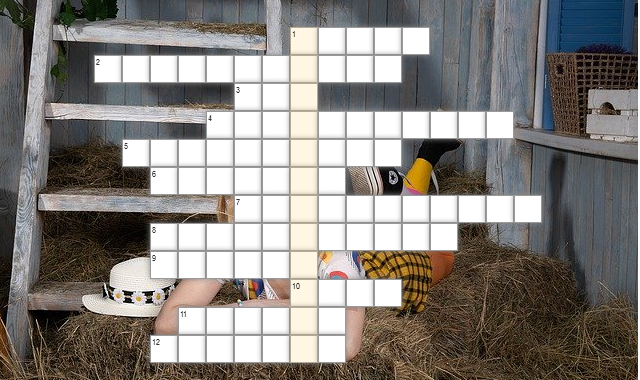 Pytania:1.	Kropki na buzi.2.	Nazwa domu Pippi.3.	Marzenie Pippi.4.	Kolor włosów Pippi.5.	Sterczące u Pippi.6.	Małpka Pippi.7.	Zabawa Pippi.8.	Pięciu na jednego lub bicie małej dziewczynki.9.	Koleżanka Pippi.10.	Znalezisko w Puszczy Borneo.11.	Jedyny mebel w salonie Pippi.12.	Zawód taty Pippi.    